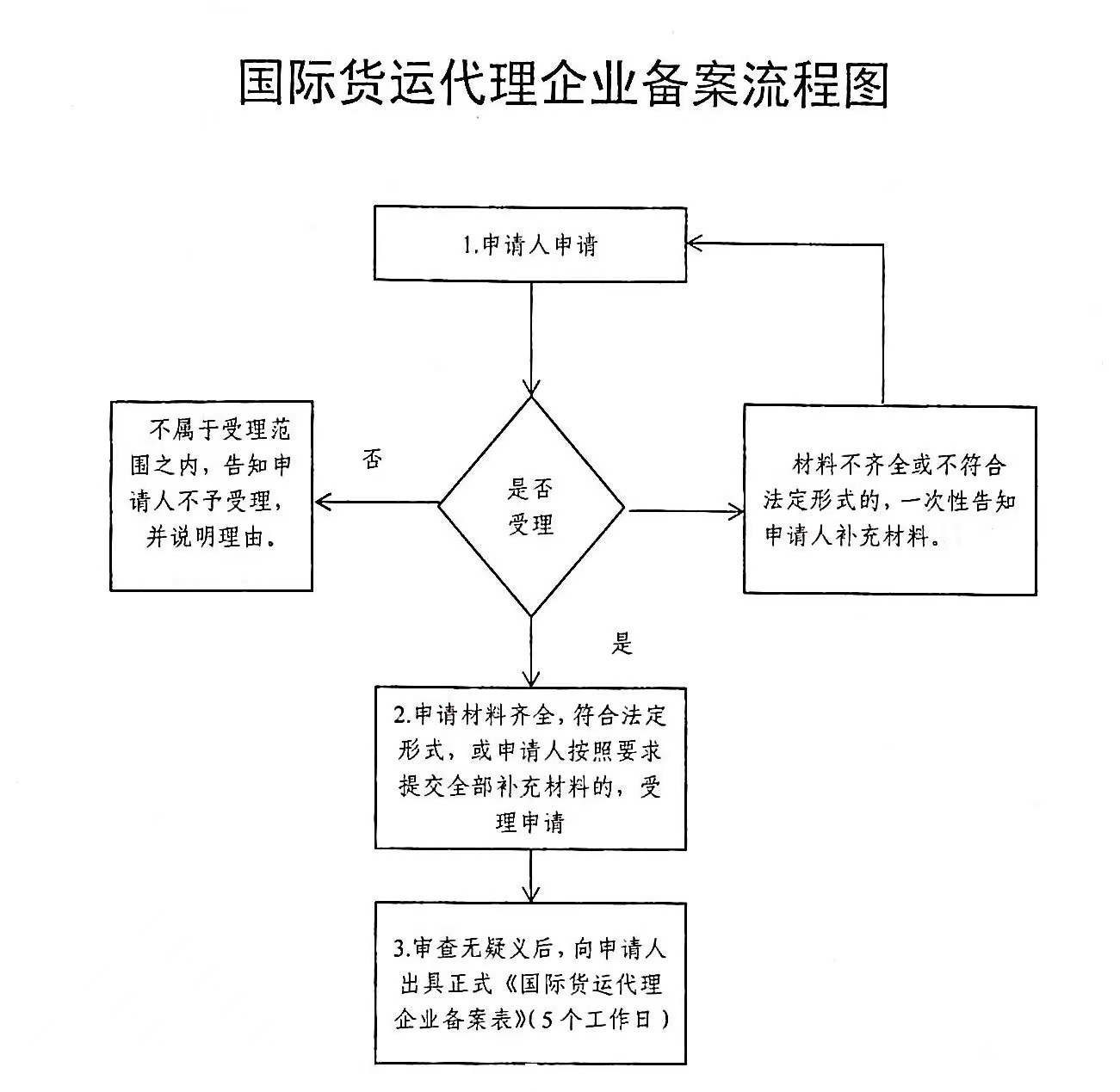 国际货运代理企业备案登记办事指南国际货运代理企业备案登记办事指南国际货运代理企业备案登记办事指南序号信息要素填表说明1主项名称（子项名称）国际货运代理企业备案登记2权力来源上级委托3法定办结时限5个工作日4面向法人事项主题分类商务贸易5受理条件申请备案的国际货运代理企业必须先经国家工商行政管理部门依法注册登记。6申请材料1.《国际货运代理企业备案表》；                2.营业执照复印件。7服务对象“自然人”、“企业法人”8实施主体辽宁省商务厅9实施主体性质受委托组织10实施主体编码11210000MB0W34234R11办理形式窗口办理或网上办理12办理流程图描述详见流程图13是否收费否14办理地点沈阳市皇姑区崇山中路103号-辽宁省政务服务中心3楼4号窗口15办理时间工作日  8:30-11:30,13:00-16:3016咨询方式电话:024-83988572或8398880717联系人孙宏18监督投诉方式电话:024-8690339119是否进驻政务大厅是20通办范围全省（不含沈阳市、大连市）21数量限制无22审批结果类型证照23审批结果名称《国际货运代理企业备案表》24是否网办是25网上办理深度互联网受理、互联网办理26网办地址https://ecomp.mofcom.gov.cn/loginCorp.html